ОтветыЛогические задачиЗадачи со спичкамиГеометрия в пространствеМатематическая смесьВозраст не порокЧислаБрюнетКоля -3,  Боря – 2, Юра – 4, Вова - 1ЖеняВитя СергейВаня – П, Петя – К, Саша – С,Коля - В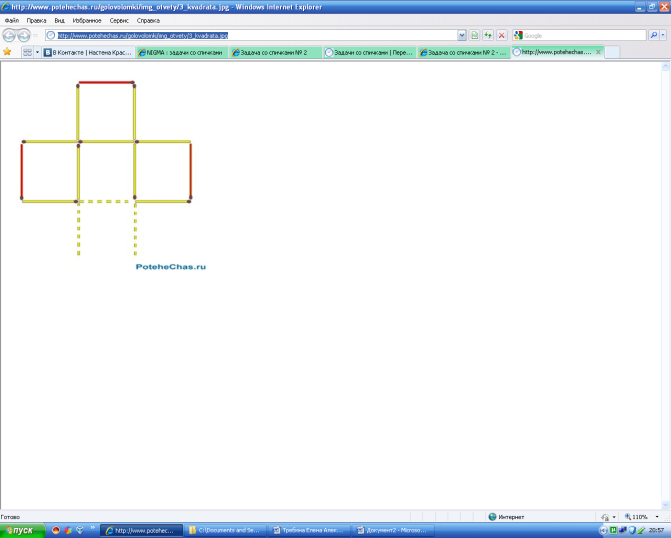 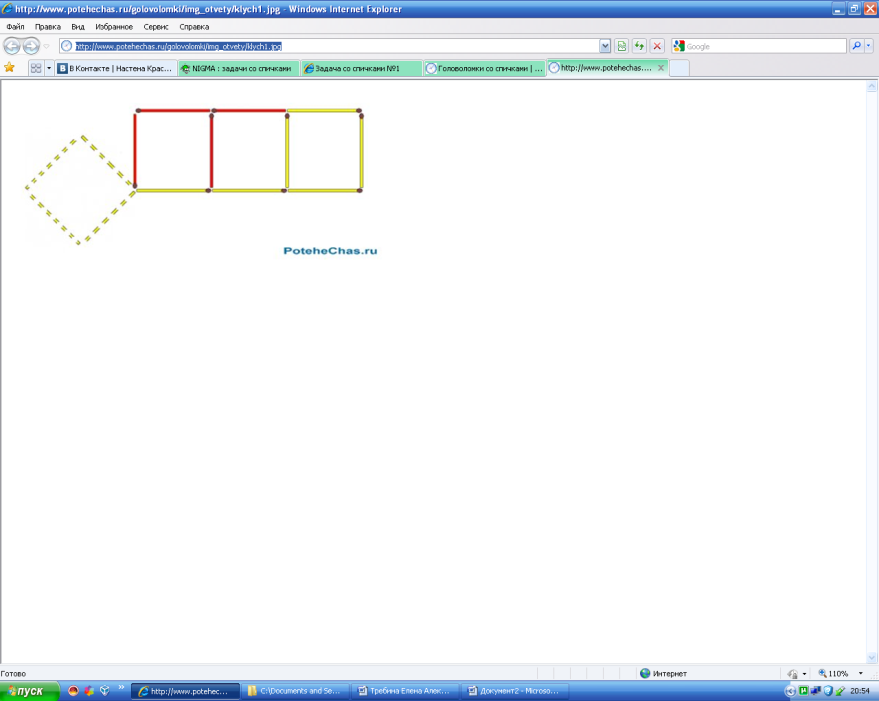 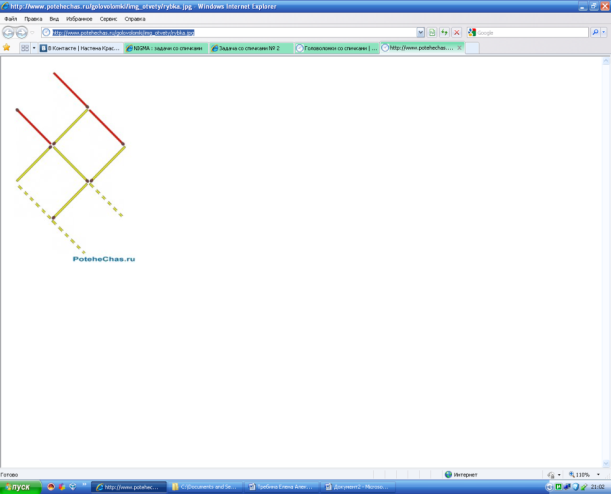 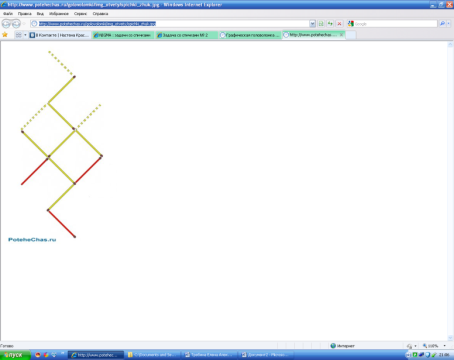 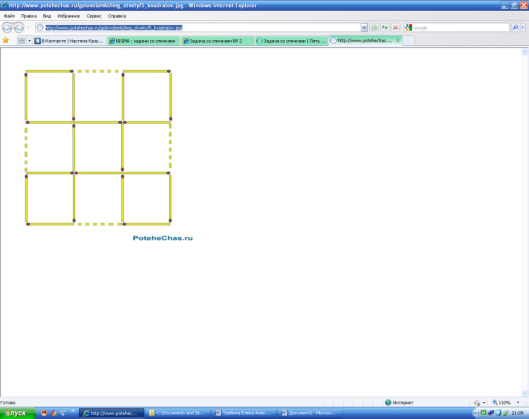 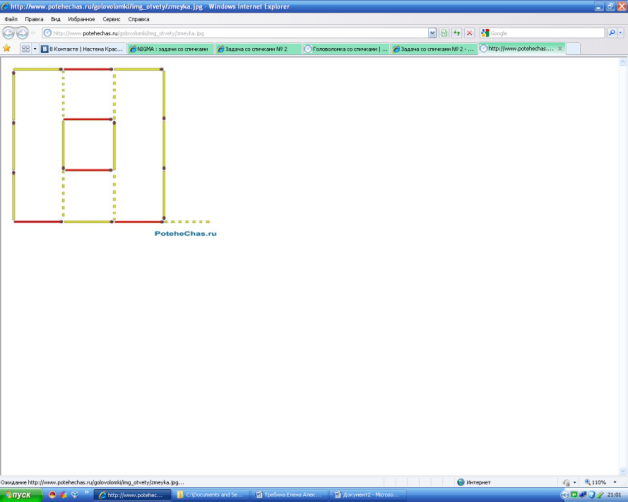 286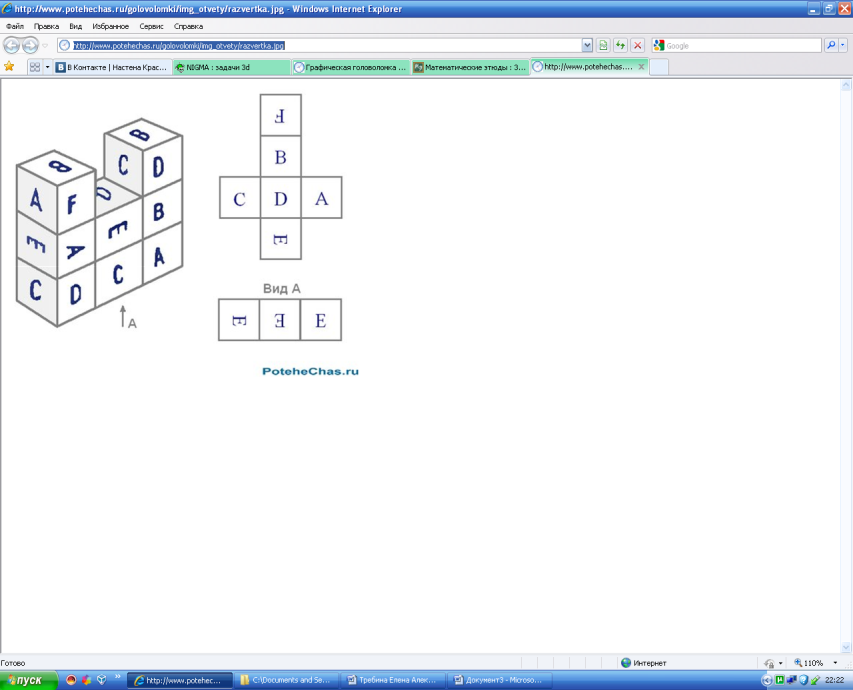 1 и 3 (w, y)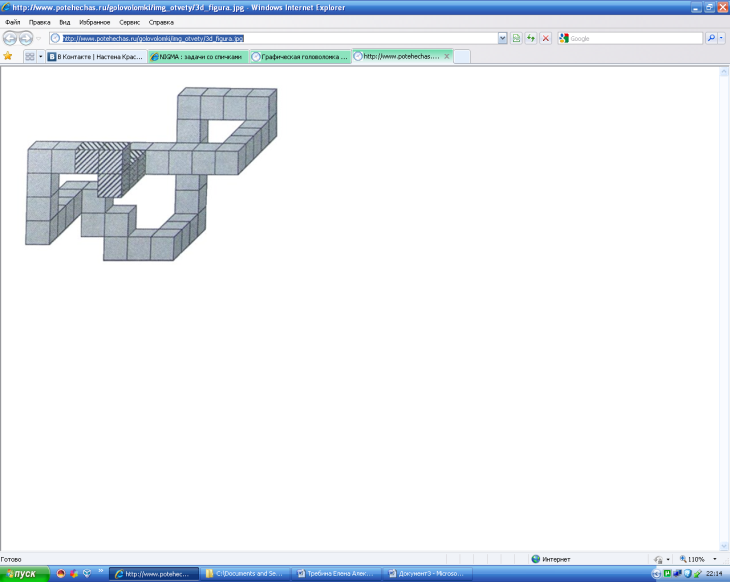 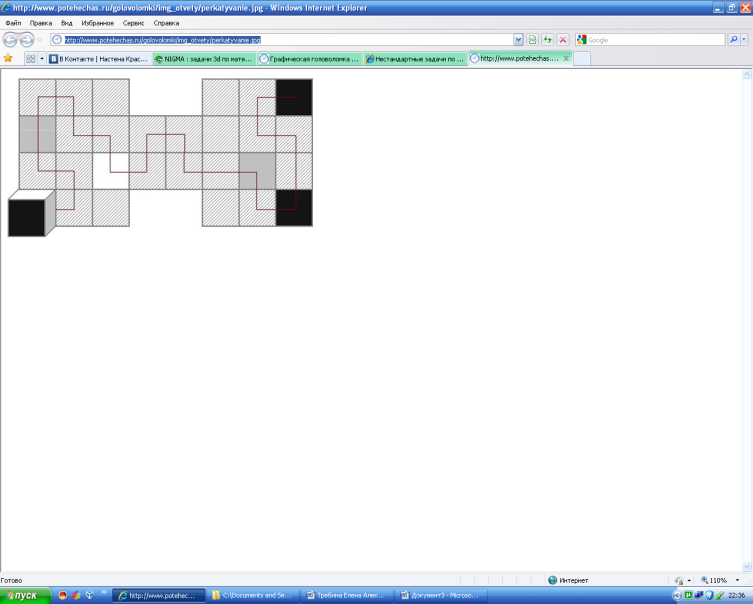 25см10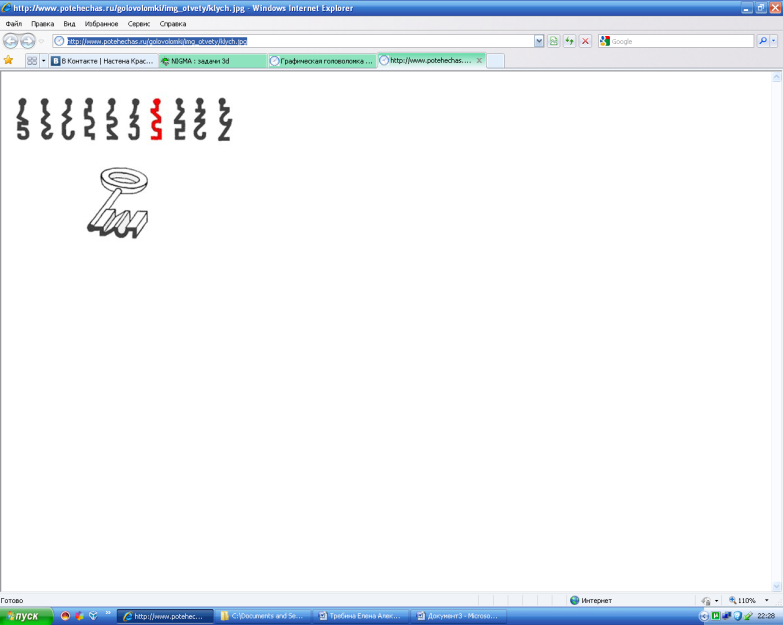 33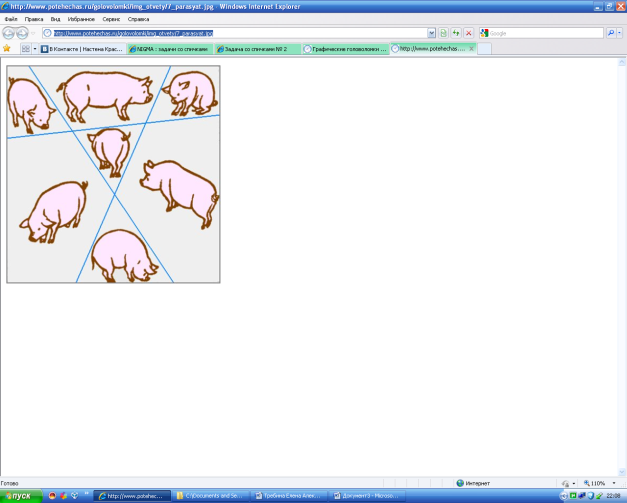 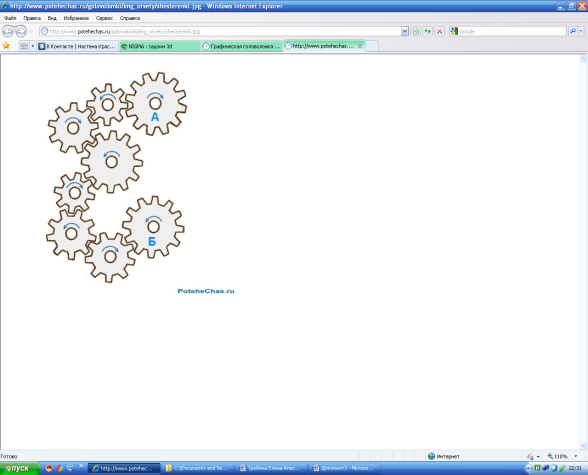 84411720165555+58,4810 2340,123460050(5, 7, 9)